NOTIZIE GENERALI:CARRIERA AGONISTICA:(nel caso non bastassero le righe allegare un elenco separato)Allegare al presente Curriculum quanto si ritiene utile per la valutazione all’ammissione al corso.DICHIARAZIONE DEL PRESIDENTE DELL’AFFILIATOCHIEDEche il sopra elencato Socio possa essere ammesso al corso di 1° Livello Istruttori Disciplina Yacht e Monotipi a Chiglia.DICHIARAesplicitamente che il Socio:abbia buone capacità tecniche nella conduzione di Yacht e/o Monotipi a chiglia di vario tipo;abbia svolto attività sportiva e/o agonistica su vari tipi di Yacht e/o Monotipi a chiglia;sappia condurre un mezzo di assistenza a motore;sappia nuotare e immergesi con disinvoltura anche con indumenti;abbia predisposizione all’insegnamento, derivante da eventuale attività praticata presso un Affiliato o Zona di appartenenza.così come previsto nel paragrafo “REQUISITI PER PARTECIPARE AL PRIMO MODULO” della Normativa F.I.V. vigente per i Corsi di Formazione Istruttore Federale di Vela di 1° livello._________________ li ________________il Presidente(timbro e firma)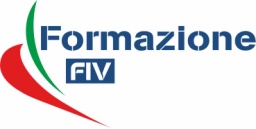 CORSO ISTRUTTORE DI VELA DI 1° LIVELLODisciplina Yacht e Monotipi a ChigliaCURRICULUM PERSONALEE DICHIARAZIONE DEL PRESIDENTE(foto)Cognome:Nome:Nome:Nome:Circolo di Tess.:Circolo di Tess.:Circolo di Tess.:Tessera FIV:1) Quando hai iniziato ad andare in barca?Occasionalmente, in estateConsapevolmente, durante l’anno2) Quanti anni avevi ?Meno di 88-1415-20Più di 203) Che tipo di attività velica svolgi ?AgonisticaAmatorialeAltro:4) Con quale imbarcazione svolgi attività?5) Ti consideri aggiornato in campo velicoSINO6) Quando hai deciso di iniziare ad insegnare ?7) Perché ?ho smesso di regatareMi piace insegnareper rimanere nell’ambientePer lavoroper scoprire nuovi campioniAltro:8) Al corso di 1° Livello ti ha mandato il Club, o hai deciso da solo di parteciparvi ?ClubDa solo9) Patente Nautica Entro 12 mSenza LimitiCorso OSRSINO10) Ranking List10) Ranking ListFIVFIVISAFISAFClasseClasseAnnoPosizione11) Ti Alleni regolarmente?11) Ti Alleni regolarmente?SiNOClasseClasseClasse e Manifestazione (indicare le più importanti)RisultatoAnno1)2)3)4)5)6)7)Data:(Firma leggibile del candidato)Il Sottoscritto:Tessera FIV:nella sua qualità di Presidente del/lanella sua qualità di Presidente del/lanella sua qualità di Presidente del/la